NEW EDUCATORS RISING MEMBER TO DO LIST: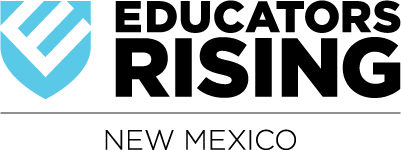 Register online (IMPORTANT!): https://www.educatorsrising.org/virtualcampus/registration and create a NEW account. Use the school zip code & look for our chapter of Educators Rising.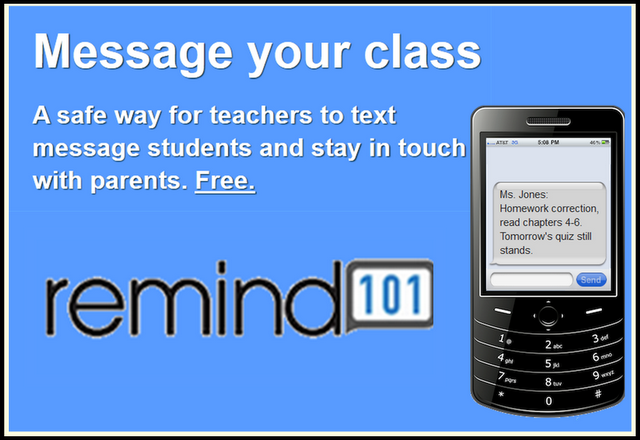 Register for our Educators Rising Remind 101 group:Using your phone, send a text to: 81010Text the message: @edrisinJoin/follow/”like” our social media sites: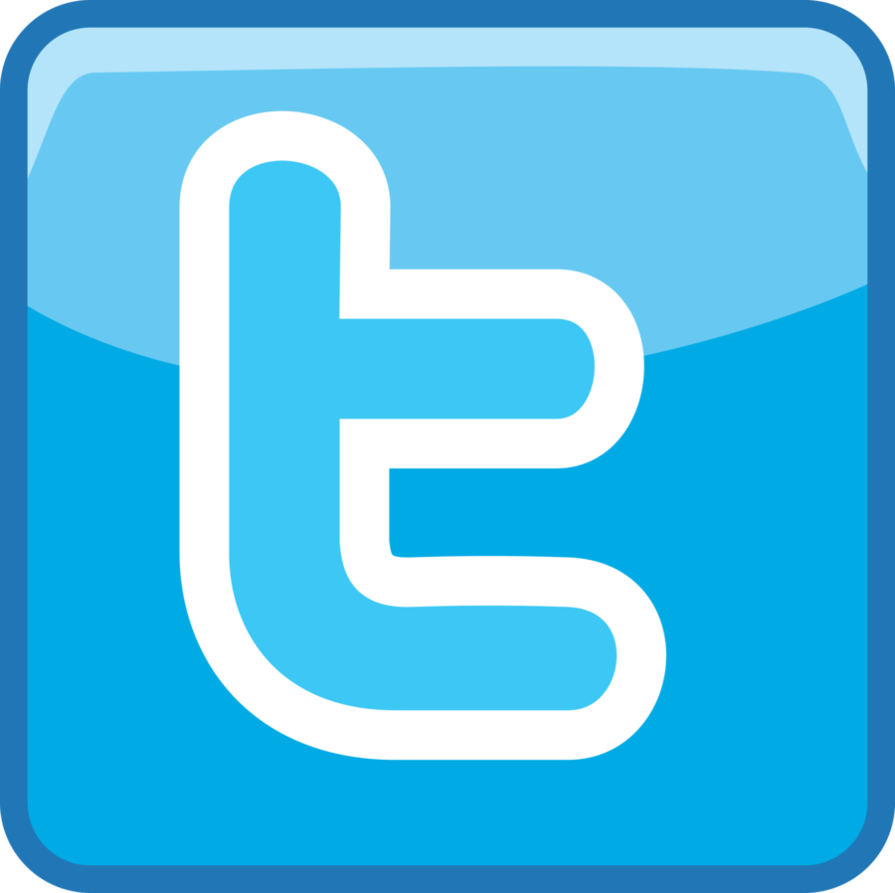 National Ed Rising Twitter page: @EducatorsRisingTake pictures & tag them when you are participating in EdRising events!Attend Meetings held every other Friday (unless we have special events we are preparing for!) – come to V-11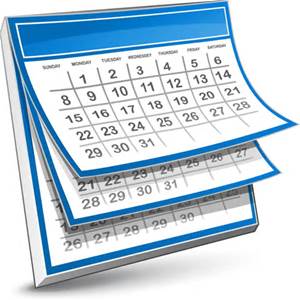 Check the EdRising bulletin board in V-11, sign up to participate – track your hours & get participation signatures if you plan to Letter or Bar in EdRising.Visit www.aps.edu/volunteer-with-aps and start the process of getting a background check to allow you to volunteer in a local elementary school!  See Mrs. Blatner for specific directions.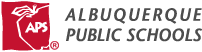 Pick up a volunteer log in V-11 to track your hours! If you volunteer a minimum of 25 hours you can qualify to earn an EdRising letter, bar or even an honor cord to wear at graduation!See Mrs. Blatner or Mrs. Escobedo for more information or how to get involved!